
АДМИНИСТРАЦИЯ  БОГОРОДСКОГО СЕЛЬСОВЕТА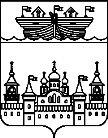 ВОСКРЕСЕНСКОГО МУНИЦИПАЛЬНОГО РАЙОНАНИЖЕГОРОДСКОЙ ОБЛАСТИПОСТАНОВЛЕНИЕ22 января 2020 года 				№  8Об утверждении схемы размещения нестационарных торговых объектов на территории Богородского сельсовета Воскресенского района Нижегородской областиВ соответствии со статьей 10 Федерального закона от 28.12.2009 № 381-ФЗ "Об основах государственного регулирования торговой деятельности в Российской Федерации", Федеральным Законом от 24.07.2007 года № 209-ФЗ «О развитии малого и среднего предпринимательства в Российской Федерации», статьи 6 Закона Нижегородской области от 11.05.2010 № 70-З "О торговой деятельности в Нижегородской области", постановлением Правительства Нижегородской области от 22.03.2006 № 89 "Об утверждении Типовых правил работы объектов мелкорозничной сети на территории Нижегородской области", приказом министерства промышленности, торговли и предпринимательства Нижегородской области от 13.09.2016 № 143 "О Порядке разработки и утверждения схем размещения нестационарных торговых объектов", Уставом Богородского сельсовета, администрация Богородского сельсовета Воскресенского муниципального района Нижегородской области постановляет:1.Утвердить схему размещения нестационарных торговых объектов на территории Богородского сельсовета Воскресенского района Нижегородской области согласно приложению. 2.Признать утратившими  силу постановления администрации -№ 1 от 21.01.2013 г. «Об утверждении схем размещения нестационарных торговых объектов в Богородском сельсовете»;-№ 2 от 12.02.2014 г. «Об утверждении схем размещения нестационарных торговых объектов в Богородском сельсовете»;-№ 18 от 11.09.2015 г. «О внесении изменений в постановление администрации Богородского сельсовета  от 12.02.2014 года № 2 «Об утверждении схем размещения нестационарных торговых объектов в Богородском сельсовете»;3. Разместить данное постановление в установленном порядке на официальном сайте администрации Воскресенского муниципального района Нижегородской области.4. Контроль за исполнением данного постановления оставляю за собой.Глава администрации						                     Ю.В. БоковПриложение к постановлению администрацииБогородского сельсовета от 22.01.2020 г. № 8СХЕМАразмещения нестационарных торговых объектов на территории Богородского сельсовета Воскресенского района Нижегородской области№ п/пМесто нахождения нестационарного торгового объектаСпециализация нестационарного торгового объектаТип торгового объекта используемого для осуществления торговой деятельностиСрок осуществления торговой деятельностиПлощадь нестационарного торгового объектаРежим работыВид собственности зу1Богородский сельсовет , д.Калиниха,ул.Дорожная  д.11Реализация сырого молока и молочной продукцииФургон с цисцернойянварь-декабрь6 кв.м, 1 местЕжедневно с 8.00-15.00Зу не разграничен2Богородский сельсовет д.Задворка,ул . Центральная д.1Реализация сырого молока и молочной продукцииФургон с цисцернойянварь-декабрь6 кв.м, 1 местЕжедневно с 8.00-15.00Зу не разграничен3Богородский сельсовет д Курдома, ул Гагарина д.46Реализация сырого молока и молочной продукцииФургон с цисцернойянварь-декабрь6 кв.м, 1 местЕжедневно с 8.00-15.00Зу не разграничен4Богородский сельсовет с. Богородское,  остановка КопыловаРеализация сырого молока и молочной продукцииФургон с цисцернойянварь-декабрь6 кв.м, 1 местЕжедневно с 8.00-15.00Зу не разграничен5Богородский сельсовет д. Галибиха,ул Пролетарская д.46АРеализация сырого молока и молочной продукцииФургон с цисцернойянварь-декабрь6 кв.м, 1 местЕжедневно с 8.00-15.00Зу не разграничен6Богородский сельсовет д. Галибиха,ул Пролетарская д 54А,Реализация сырого молока и молочной продукцииФургон с цисцернойянварь-декабрь6 кв.м, 1 местЕжедневно с 8.00-15.00Зу не разграничен7Богородский сельсоветд. Богданово,  ул. Большая д. 37Реализация сырого молока и молочной продукцииФургон с цисцернойянварь-декабрь6 кв.м, 1 местЕжедневно с 8.00-15.00Зу не разграничен8Богородский сельсоветд.Бесходарное, ул.Главная, д.37Реализация сырого молока и молочной продукцииФургон с цисцернойянварь-декабрь6 кв.м, 1 местЕжедневно с 8.00-15.00Зу не разграничен9Богородский сельсоветс. Докукино,ул Центральная д.50Реализация сырого молока и молочной продукцииФургон с цисцернойянварь-декабрь6 кв.м, 1 местЕжедневно с 8.00-15.00Зу не разграничен10Богородский сельсоветд. Сухоборка, ул.Главная д.66.Реализация сырого молока и молочной продукцииФургон с цисцернойянварь-декабрь6 кв.м, 1 местЕжедневно с 8.00-15.00Зу не разграничен11Богородский сельсоветд. Трифакино, ул. Пристанская д.1Реализация сырого молока и молочной продукцииФургон с цисцернойянварь-декабрь6 кв.м, 1 местЕжедневно с 8.00-15.00Зу не разграниченБогородский сельсоветд. Курдома, , ул Гагарина д.46Реализация товаров первой необходимости,за исключением табачных изделийАвтолавкаянварь-декабрь6 кв.м, 1 местПонедельник, среда, пятница.Зу не разграниченБогородский сельсовет,д. Косогорово,ул Дорожная .д 2Реализация товаров первой необходимости,за исключением табачных изделийАвтолавкаянварь-декабрь6 кв.м, 1 местПонедельник, среда, пятница.Зу не разграниченБогородский сельсовет,д.Лалакино, ул Комарова, д.9Реализация товаров первой необходимости,за исключением табачных изделийАвтолавкаянварь-декабрь6 кв.м, 1 местПонедельник, среда, пятница.Зу не разграничен